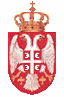 Република СрбијаМИНИСТАРСТВО ФИНАНСИЈАУПРАВА ЗА ДУВАНМинистарство финансија-Управа за дуван, на основу члана 54. и 55. Закона о државним службеницима (,,Службени гласник РС”, бр. 79/05, 81/05-исправка, 83/05-исправка, 64/07, 67/07-исправка, 116/08,  104/09, 99/2014 и 94/17) и члана 17. став 1. Уредбе о спровођењу интерног и јавног конкурса за попуњавање радних места у државним органима (,,Службени гласник РС”, бр. 41/07–пречишћен текст и 109/09) и Закључка Комисије за давање сагласности за ново запошљавање и додатно радно ангажовање код корисника јавних средстава 51 Број: 112-5058/2018 од 31. маја 2018. године, оглашаваЈАВНИ КОНКУРС
ЗА ПОПУЊАВАЊЕ ИЗВРШИЛАЧКОГ РАДНОГ МЕСТА
У МИНИСТАРСТВУ ФИНАНСИЈА-УПРАВИ ЗА ДУВАН

I Орган у коме се радно место попуњава: Министарство финансија-Управа за дуван, Београдска 70/1, Београд. II Радно место које се попуњава: радно место руководилац Групе за финансијско-материјалне и кадровске послове, у звању самостални саветник у Групи за финансијско-материјалне и кадровске послове - један извршилац.Опис послова радног места: Руководи радом Групе, координира, планира и усмерава послове Групе, припрема планове рада, даје смернице и упутства за рад запосленима у Групи, надгледа њихову реализацију и учествује у активностима из области система финансијског управљања и контроле и плана интегритета; координира рад и финансијске процедуре са другим државним органима, израђује предлог финансијског плана за израду нацрта закона о буџету, завршни рачун и израђује, прати и усаглашава оперативне финансијске планове за извршење буџета, израђује нацрте интерних аката из области финансијско-материјалних  послова и врши редовно усаглашавање и сравњивање консолидованог стања главне књиге трезора са помоћним евиденцијама, путем захтева за прокњижавање преузетих обавеза и сравњивања непрепознатих ставки уплата; прати и контролише спровођење законитог, наменског и економичног трошења буџетских средстава и по потреби припрема захтеве са образложењем за промену одобрених буџетских апропријација са променом квота за трошење буџетских средстава и захтеве за доделу нових апропријација и квота; координира припрему аката о правима, дужностима и одговорностима државних службеника, израду нацрта и образложења Кадровског плана, предлога акта о унутрашњем уређењу и систематизацији радних места у Управи;  организује, оверава и контролише обрачун плата и других наканада запослених, подноси пореске пријаве, оверава захтеве за преузимање обавеза, захтеве за плаћање преузетих обавеза; стара се о спровођењу послова пописа имовине и обавеза; припрема анализе, извештаје и информације из делокруга рада Групе за потребе директора и на захтев државних органа и организација; координира израду и реализацију плана јавних набавки; обавља и друге послове по налогу директора.Услови за рад на радном месту: Стечено високо образовање из научне односно стручне области у оквиру образовно-научног поља друштвено-хуманистичких наука на основним академским студијама у обиму од најмање 240 ЕСПБ бодова, мастер академским студијама, специјалистичким академским студијама, специјалистичким струковним студијама, односно на основним студијама у трајању од најмање четири године или специјалистичким студијама на факултету; најмање пет година радног искуства у струци; положен државни стручни испит; познавање рада на рачунару (MS Word и MS Excel); познавање енглеског језика.Стручне оспособљености, знања и вештине које се проверавају у изборном поступку: познавање Закона о дувану, Закона о буџетском систему, Закона о платама државних службеника и намештеника, Уредбе о буџетском рачуноводству, Правилника о систему извршења буџета Републике Србије - провераваће се усменим путем; Познавање рада на рачунару  (MS Word, MS Excel) - провераваће се практичним радом на рачунару; вештине аналитичког резоновања и логичког закључивања, организационе способности и вештине руковођења - писмено путем стандардизованих тестова; вештина комуникације – провераваће се  усменим путем; познавање енглеског језика - провераваће се увидом у сертификат или неки други доказ.III Трајање радног односа: Радни однос се заснива на неодређено време.IV Место рада: Београд, Београдска 70/1.  

V Адреса на коју се подносе пријаве: Министарство финансија-Управа за дуван, 11000 Београд, Београдска 70/1, са назнаком: „За јавни конкурс“.VI Лице задужено за давање обавештења о јавном конкурсу: Ружица Петровић, телефон 011/3021-823.VII Услови за рад на свим радним местима: држављанство Републике Србије; да је учесник конкурса пунолетан; да учеснику конкурса раније није престајао радни однос у државном органу због теже повреде дужности из радног односа и да није осуђиван на казну затвора од најмање 6 (шест) месеци.VIII Рок за подношење пријава је 8 (осам) дана и почиње да тече наредног дана од дана објављивања у периодичном издању огласа „Послови“ Националне службе за запошљавање. 

IX Докази који се прилажу: потписана пријава са биографијом и наводима о досадашњем радном искуству; изјава у којој се странка опредељује да ли ће сама прибавити податке о чињеницама о којима се води службена евиденција или ће то орган учинити уместо ње; оригинал или оверена фотокопија уверења о држављанству; оригинал или оверена фотокопија извода из матичне књиге рођених; оригинал или оверена фотокопија дипломе којом се потврђује стручна спрема; оригинал или оверена фотокопија доказа о положеном државном стручном испиту за рад у државним органима (кандидати са положеним правосудним испитом уместо доказа о положеном државном стручном испиту подносе доказ о положеном правосудном испиту); оригинал или оверена фотокопија доказа о радном искуству у струци (потврде, решења и други акти из којих се може утврдити у ком периоду, на којим пословима и са којом стручном спремом је стечено радно искуство); оригинал или оверена фотокопија сертификата или другог доказа о познавању енглеског језика; оригинал или оверена фотокопија потврде да кандидату раније није престајао радни однос у државном органу због теже повреде радне дужности из радног односа, издата од стране државних органа у коме је учесник јавног конкурса био у радном односу.Државни службеник који се пријављује на јавни конкурс уместо уверења о држављанству и извода из матичне књиге рођених подноси последње решење о распоређивању или премештају на радно место у органу у коме ради или решење да је нераспоређен.Сви докази прилажу се у оригиналу или фотокопији која је оверена код јавног бележника (изузетно у градовима и општинама у којима нису именовани јавни бележници, приложени докази могу бити оверени у основним судовима, судским јединицама, пријемним канцеларијама основних судова, односно општинским управама као поверени посао). Као доказ се могу приложити и фотокопије докумената које су оверене пре 1. марта 2017. године у основним судовима, односно општинским управама.Напомена:
Документа о чињеницама о којима се води службена евиденција су: уверење о држављанству, извод из матичне књиге рођених, уверење о положеном државном стручном испиту за рад у државним органима/ уверење о положеном правосудном испиту. Законом о општем управном поступку („Службени гласник РС“, број 18/16) прописано је, између осталог, да је орган дужан да по службеној дужности, у складу са законом, врши увид у податке о чињеницама неопходним за одлучивање о којима се води службена евиденција, да их прибавља и обрађује (члан 9. став 3); да у поступку који се покреће по захтеву странке орган може да врши увид, прибавља и обрађује личне податке о чињеницама о којима се води службена евиденција када је то неопходно за одлучивање, осим ако странка изричито изјави да ће те податке прибавити сама. Ако странка у року не поднесе личне податке неопходне за одлучивање органа, захтев за покретање поступка ће се сматрати неуредним (члан 103. став 3). Наведене доказе кандидат може да достави уз пријаву и сам, а у циљу ефикаснијег и бржег спровођења изборног поступка.
Потребно је да кандидат попуни изјаву којом се опредељује за једну од две могућности, да орган прибави податке о којима се води службена евиденција или да ће то кандидат чинити сам. Наведену изјаву је могуће преузети на web страници Управе за дуван  www.duvan.gov.rs, у делу "Запошљавање/ Конкурси за извршилачка радна места".
Попуњену изјаву је неопходно доставити уз напред наведене доказе како би орган могао даље да поступа. X Meсто, дан и време када ће се спровести изборни поступак: Са кандидатима чије су пријаве благовремене, допуштене, разумљиве, потпуне и уз које су приложени сви потребни докази и који испуњавају услове за оглашена радна места, провера стручних оспособљености, знања и вештина, обавиће се почев од 16. јула 2018. године у просторијама Службе за управљање кадровима, Булевар Михаила Пупина 2 и просторијама Министарства финансија – Управе за дуван, Београд, Београдска 70/1, о чему ће учесници конкурса благовремено бити обавештени на бројеве телефона или адресе које наведу у својим пријавама, односно путем електронске поште на e-mail адресе.Напомена:
Кандидат који први пут заснива радни однос у државном органу подлеже пробном раду у трајању од 6 месеци. Кандидат који нема положен државни стручни испит може се примити на рад под условом да положи државни стручни испит до окончања пробног рада.Неблаговремене, недопуштене, неразумљиве или непотпуне пријаве и пријаве уз које нису приложени сви тражени докази, у оригиналу или фотокопији овереној код надлежног органа (јавног бележника, у општинској управи или суду) биће одбачене закључком конкурсне комисије.Овај оглас објављује се на огласној табли и  web страници Mинистарства финансија-Управе за дуван www.duvan.gov.rs, web страници Службе за управљање кадровима www.suk.gov.rs,  на порталу е-управе, на огласној табли, wеб страници и  периодичном издању  огласа „Послови“ Националне службе за запошљавање.* Сви изрази, појмови, именице, придеви и глаголи у овом огласу који су употребљени у мушком граматичком роду, односе се без дискриминације и на особе женског пола.